    Agenda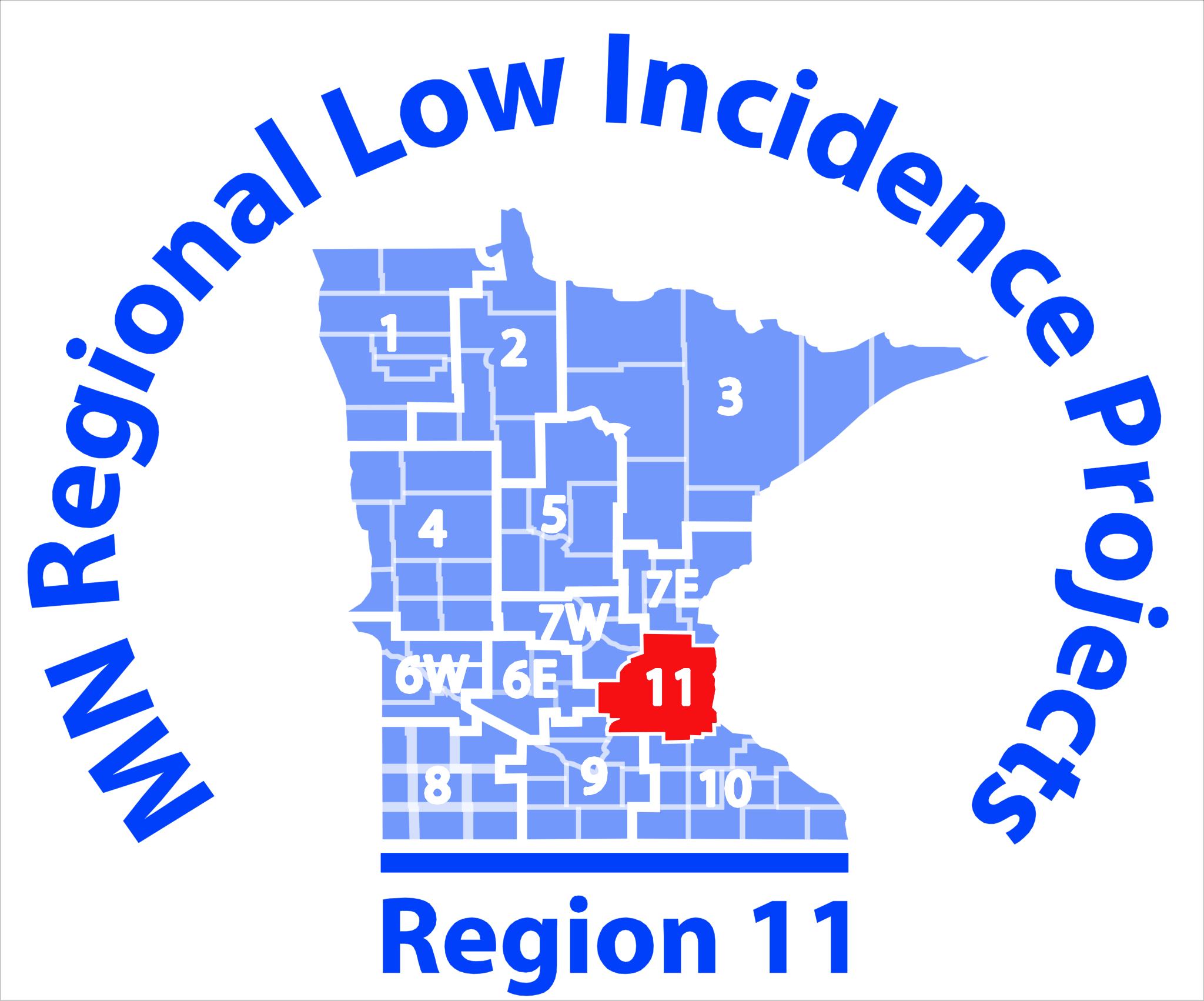 8:30 – 9:00 AMUpdates and News: Co-Coaches Taylor Thomas and Emily Manson9:00 – 10:30 AMDanelle Gournaris -- Deaf Mentor Family Program : (http://www.lifetrack-mn.org/deaf-mentor-family-program)  Chelsea Paulson -- Deaf/Hard of Hearing Role-Model Services (http://www.lifetrack-mn.org/rolemodel) 10:30 – 11:30 AMDiscussion/Group Share of Resources; DMFP, DHH Role Model Services11:30 AM – 12:00 PMWorking Lunch, Updates from MDE and DHH CoP members12:00 – 1:00Social Skills Presentation- Emily Manson1:00 – 3:00Review and Discuss MN Social Skills Checklist for DHH - Emily Manson (http://education.state.mn.us/MDE/dse/sped/cat/dhh/) D/HH Toolkit- Develop/Share Social Skills Goals and ObjectivesNote Taker: TBDUpcoming Meetings in 2018:  January 17, February 21, May 16